Are you interested in working with Elementary school age children?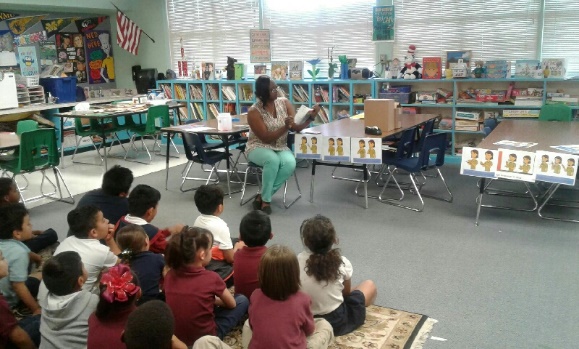 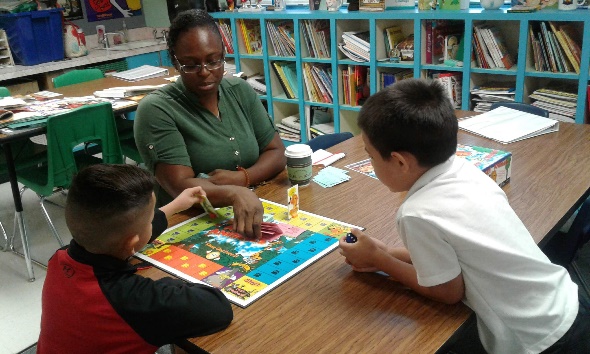 This internship site might be for you. PT Coe Elementary School is looking for ONE more intern for Fall 2019. Must be available for hours M-W.  This is a K-5 Elementary School. You would be working with the School Counselor who follows the ASCA model of school counseling which means you will help in providing a comprehensive counseling program. Internship Responsibilities:Assist the counselor with school wide prevention lessonsAssist with counseling students who have behavioral, academic, or social/emotional challengesAssist in group or individual student activities Assist the counselor with school wide activities such as setting up assemblies and creating bulletin boardsIntern Requirements: 10 hours per week, Monday, Tuesday, and/or WednesdayKeep a daily logShow finger print card and ID cardMust be a Junior or Senior at ASU with 2.75 GPA or higherTo Apply: Please email Ms. Delrose Egwu - School Counselor degwu@isaacschools.org
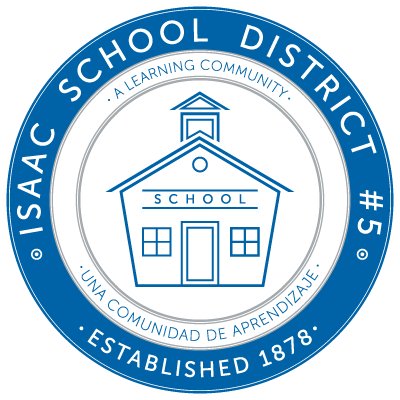 